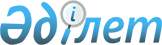 "Жануарлар дүниесiн қорғау, өсiмiн молайту және пайдалану туралы" Қазақстан Республикасының Заңын iске асыру жөнiндегi шаралар туралы
					
			Күшін жойған
			
			
		
					Қазақстан Республикасы Премьер-Министрінің 2004 жылғы 29 қыркүйектегі N 286-ө өкімі. Күші жойылды - ҚР Премьер-Министрінің 2004.12.30. N 383 өкімімен.

      1. Қоса беріліп отырған "Жануарлар дүниесiн қорғау, өсiмiн молайту және пайдалану туралы" Қазақстан Республикасының  Заңын  iске асыру мақсатында қабылдануы қажет нормативтiк құқықтық кесiмдердiң тiзбесi (бұдан әрi - Тiзбе) бекiтiлсiн. 

      2. Қазақстан Республикасының Ауыл шаруашылығы министрлiгi Тiзбеге сәйкес нормативтiк құқықтық кесiмдердiң жобаларын әзiрлесiн және Қазақстан Республикасы Үкiметiнiң бекiтуiне енгізсiн. 

      3. Орталық және жергiлiктi атқарушы органдар екi ай мерзiмде "Жануарлар дүниесiн қорғау, өсiмiн молайту және пайдалану туралы" Қазақстан Республикасының Заңын iске асыру мақсатында тиiстi ведомстволық нормативтiк құқықтық кесiмдердi қабылдасын және қабылданған шаралар туралы Қазақстан Республикасының Үкiметiн хабардар етсін.        Премьер-Министр Қазақстан Республикасы    

      Премьер-Министрінің     

2004 жылғы 29 қыркүйектегі  

N 286 өкімімен бекiтiлген   

  "Жануарлар дүниесiн қорғау, өсiмiн молайту және 

пайдалану туралы" Қазақстан Республикасының Заңын 

iске асыру мақсатында қабылдануы қажет 

нормативтiк құқықтық кесiмдердің 

тiзбесi ___________________________________________________________________ 

P/c|   Нормативтiк құқықтық   |Кесiм нысаны | Орындалу  | Жауапты 

 N |     кесiмнiң атауы       |             | мерзімі   |орындаушы 

___________________________________________________________________ 

 1               2                   3            4          5 

___________________________________________________________________ 

1.  Жануарлар дүниесiн мемле.  Қазақстан     2004 жылғы  АШМ 

    кеттiк қорғау туралы       Республикасы  қараша 

    ереженi бекiту туралы      Үкiметiнiң 

                               қаулысы 2.  Халықаралық және респу.    Қазақстан     2004 жылғы  АШМ 

    бликалық маңызы бар балық  Республикасы  қараша 

    шаруашылығы су тоғандары.  Үкiметiнiң 

    ның (учаскелерiнiң) тiз.   қаулысы 

    бесiн бекiту туралы 3.  Жануарлар дүниесiн пайда.  Қазақстан     2004 жылғы  АШМ 

    лануға рұқсаттар беру      Республикасы  қараша 

    ережесiн бекiту туралы     Үкiметiнiң 

                               қаулысы 4.  Аңшылық шаруашылығын       Қазақстан     2004 жылғы  АШМ 

    жүргiзу ережесiн бекiту    Республикасы  қараша 

    туралы                     Үкiметiнiң 

                               қаулысы 5.  Балық шаруашылығын         Қазақстан     2004 жылғы  АШМ 

    жүргiзу ережесiн бекiту    Республикасы  қараша 

    туралы                     Үкiметiнiң 

                               қаулысы 6.  Қазақстан Республикасының  Қазақстан     2004 жылғы  АШМ, БҒМ, 

    Қызыл кiтабы туралы        Республикасы  қараша      Қоршаған. 

    ереженi бекiту туралы      Үкiметiнiң                ортамині 

                               қаулысы 7.  Аң аулау ережесiн бекiту   Қазақстан     2004 жылғы  АШМ 

    туралы                     Республикасы  қараша 

                               Үкiметiнiң 

                               қаулысы 8.  Балық аулау ережесiн       Қазақстан     2004 жылғы  АШМ 

    бекiту туралы              Республикасы  желтоқсан 

                               Үкiметiнiң 

                               қаулысы 9.  Жануарлар дүниесiнiң       Қазақстан     2004 жылғы  АШМ 

    объектілерiн пайдалануға   Республикасы  желтоқсан 

    шектеулер мен тыйым        Үкiметiнiң 

    салуларды белгiлеу         қаулысы 

    ережесiн бекiту туралы 10. Жануарлар дүниесiнiң       Қазақстан     2004 жылғы  АШМ, 

    мемлекеттiк есебiн,        Республикасы  желтоқсан   Қоршаған. 

    кадастрын және мониторин.  Үкiметiнiң                ортаминi, 

    гiн жүргiзу ережесiн       қаулысы                   БҒМ 

    бекiту туралы 11. Зоологиялық коллекциялар   Қазақстан     2004 жылғы  АШМ, БҒМ 

    құру және мемлекеттiк      Республикасы  желтоқсан 

    есебiнiң ережесiн бекiту   Үкiметiнiң 

    туралы                     қаулысы 12. Аңшылық алқаптарды және    Қазақстан     2004 жылғы  АШМ 

    балық шаруашылығы су       Республикасы  желтоқсан 

    тоғандарын (учаскелерiн)   Үкiметiнiң 

    бекiту жөнiнде конкурс     қаулысы 

    өткiзу ережесiн және 

    конкурсқа қатысушыларға 

    қойылатын бiлiктiлiк 

    талаптарын бекiту туралы 13. Жануарлар дүниесiн қорғау, Қазақстан     2004 жылғы  АШМ 

    өсiмiн молайту және        Республикасы  желтоқсан 

    пайдалану саласындағы      Үкiметiнiң 

    нормативтерді бекiту       қаулысы 

    туралы 14. Нысанды киiм (погонсыз)    Қазақстан     2004 жылғы  AШM 

    киіп жүруге құқығы бар     Республикасы  желтоқсан 

    жануарлар дүниесiн қорғау, Үкiметiнiң 

    өсiмiн молайту және        қаулысы 

    пайдалану саласында мем. 

    лекеттiк бақылауды жүзеге 

    асыратын уәкiлеттi және 

    аумақтық органдардың 

    лауазымды тұлғаларының, 

    сондай-ақ жануарлар 

    дүниесiн тiкелей қорғауды 

    жүзеге асыратын мемлекет. 

    тiк мекемелер мен ұйымдар 

    қызметкерлерiнiң тізбесiн 

    бекiту туралы 15. Жануарлар түрлерiн пайда.  ведомстволық  2004 жылғы  AШM 

    лануға арналған шаруашылық нормативтiк   қараша 

    мақсаттардың (аң аулау мен құқықтық 

    балық аулаудан басқа)      кесiм 

    тiзбесi 16. Жануарлар дүниесiн қорғау  ведомстволық  2004 жылғы  AШM 

    жөнiндегi мемлекеттiк      нормативтiк   қараша 

    инспекторлардың арнайы     құқықтық 

    құралдарды қолдану ережесi кесім 17. Аңшылық шаруашылығы және   ведомстволық  2004 жылғы  AШM 

    балық шаруашылығы ұйымдары нормативтiк   қараша 

    жолдамаларының үлгілік     құқықтық 

    нысаны                     кесім 18. Аңшы куәлiгiн беру тәртiбi ведомстволық  2004 жылғы  AШM 

                               нормативтiк   қараша 

                               құқықтық 

                               кесім 19. Аңшылық шаруашылығы және   ведомстволық  2004 жылғы  AШM 

    балық шаруашылығы ұйымда.  нормативтiк   қараша 

    рының қорықшылық қызметi   құқықтық 

    туралы үлгiлiк ереже       кесім 20. Аң және балық аулау        ведомстволық  2004 жылғы  AШM 

    объектiлерiне жатпайтын    нормативтiк   желтоқсан 

    жануарларды, сондай-ақ     құқықтық 

    олардың пайдалы қасиеттерi кесім 

    мен тiршілiк өнiмдерiн 

    шаруашылық мақсаттарда 

    пайдалану ережесi 21. Сирек кездесетiн және      ведомстволық  2004 жылғы  AШM, 

    құрып кету қатерi төнген   нормативтiк   желтоқсан   БҒМ 

    жануарлардан басқаларын    құқықтық 

    ғылыми, мәдени-ағарту,     кесім 

    тәрбие және эстетикалық 

    мақсаттарда, соның iшiнде 

    зоологиялық коллекциялар 

    жасау үшiн пайдалану 

    ережесi 22. Жануарлар санын реттеу     ведомстволық  2004 жылғы  AШM, 

    ережесi                    нормативтiк   желтоқсан   Қоршаған. 

                               құқықтық                  ортамині, 

                               кесім                     Денсау. 

                                                         лықмині 23. Жануарлар дүниесiн         ведомстволық  2004 жылғы  AШM 

    пайдаланғаны үшін төлем    нормативтiк   желтоқсан 

    ставкаларын белгiлеу       құқықтық 

    әдiстемесi                 кесім 24. Жануарлар дүниесiн қорғау, ведомстволық  2004 жылғы  AШM 

    өсiмiн молайту және пай.   нормативтiк   желтоқсан 

    далану саласындағы Қа.     құқықтық 

    зақстан Республикасының    кесім 

    заңнамасын бұзумен кел. 

    тiрiлген зиянды өтеу 

    мөлшерiн белгiлеу 

    әдiстемесi 25. Нысанды киiм (погонсыз)    ведомстволық  2004 жылғы  AШM 

    үлгiлерiн және жануарлар   нормативтiк   желтоқсан 

    дүниесiн қорғау, өсiмiн    құқықтық 

    молайту және пайдалану     кесім 

    саласында мемлекеттiк 

    бақылауды жүзеге асыратын 

    уәкiлеттi және аумақтық 

    органдардың лауазымды 

    тұлғаларының, сондай-ақ 

    жануарлар дүниесiн тiкелей 

    қорғауды жүзеге асыратын 

    мемлекеттiк мекемелер мен 

    ұйымдар қызметкерлерiнiң 

    оны киiп жүру тәртiбiн 

    және онымен қамтамасыз 

    ету нормаларын бекiту 

    туралы 26. Жануарлар дүниесiн         ведомстволық  2004 жылғы  AШM 

    пайдалануға биологиялық    нормативтiк   желтоқсан 

    негiздеме дайындау ережесi құқықтық 

                               кесім 

___________________________________________________________________ 
					© 2012. Қазақстан Республикасы Әділет министрлігінің «Қазақстан Республикасының Заңнама және құқықтық ақпарат институты» ШЖҚ РМК
				